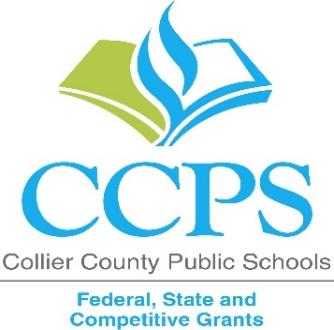 2020-2021 School Parental & Family Involvement Policy (PFEP)School: Lake Trafford ElementaryEach participating Title I public school must develop jointly with families a written school‐level Parent & Family Engagement Policy/ Plan (PFEP) that describes how the school will build family capacity [ESEA Section1116]. Please complete this form and uploaded in the ADNTITLE1SCHOOLS share drive. AssurancesPlease check all the boxesElizabeth J. Alvarez									July 10, 2020Involvement of Parents
Describe how your school will involve the parents and families in an organized, ongoing, and timely manner, in the planning, review and improvement of Title I programs, including involvement in decision making of how funds for Title I will be used?Coordination and Integration with Other Federal ProgramsDescribe how your school will coordinate and integrate parent and family engagement programsand activities with Other Federal Programs?Describe how your school will coordinate with other programs to integrate parent and family activities that teach parents how to help their children at home?[ESEA Section 1116]Annual Parent Meeting
Describe the specific steps your school will take to conduct an annual meeting designed to inform parents and families of participating children about the school’s Title I programProvide a description of the nature of the Title I Program that will be shared with parents and families (school-wide or targeted assistance). Provide a description of how the meeting will cover the rights of parents at the annual meeting? Flexible Parent Meetings
Describe how the school will offer a flexible number of meetings, such as meetings in the morning or evening.  How will your school provide, with Title I funds, transportation, child care or home visits, as such services relate to parent and family engagement?Building Capacity
Please describe all activities that will address the following questions; How the school will implement activities that will build the capacity for meaningful parent/family involvement? How will the school implement activities that will build relationships with the community to improve student achievement?How the school will provide materials and trainings to assist parents/families to work with their child(ren)?How the school will provide other reasonable support for parent/family engagement activities?Staff Training
Describe the professional development activities the school will provide to educate the teachers, specialized instructional support personnel, principals, other school leaders and other staff with the assistance of parents/families on:How to reach out, communicate, and work with parents/families as equal partnersThe value and utility of contributions of parents/familiesHow to implement and coordinate parent/families programs, and build ties between parents and schools Other Activities
Describe How other activities, such as the parent resource center, the school will conduct to encourage and support parents and families in more meaningful engagement in the education of their child(ren)? Communication
Describe how your school will provide timely information about the Title I programs?How will your school describe and explain the curriculum at the school, the forms of assessment used to measure student progress and the achievement levels students are expected to obtain?How, if requested by parents, will your school provide opportunities for regular meetings to formulate suggestions and to participate, as appropriate, in decisions relating to the education of their child(ren)?How will your school submit parent/families comments if the school-wide plan is not satisfactory to them?Accessibility
Describe how your school offers parent/family engagement activities for all parents/families? (Including parents with limited English proficiency, disabilities, and migratory children). Describe how your school will share information related to school and parent/family programs, meetings, school reports, and other activities in an understandable, uniform format, and in languages that the parents/families can understand?Discretionary Activities
Describe  if the school provides any activities that are not required, but will be paid for through Title I, Part A funding (for example, home visits, transportation for meetings, activities related to parent/family engagement, etc.) Barriers
Describe the barriers that hindered participation by parents during the previous school year.  Include the steps the school will take during the upcoming school year to overcome the barriers (with particular attention paid to parents/families who are disabled, have limited English proficiency, and parents/families of migratory children)?Upload Evidence of Input from Parents on the development of the PFEPUpload a copy of SAC minutes that include statement that parents were given the opportunity to discuss and provide input on the FY21 Parent Involvement Policy (PFEP) prior to approval.  Please upload document in your school FY21 Title I Documentation folder in the ADNTITLE1SCHOOLS drive.  Link Upload Evidence of Parent Involvement in Development of Parent-School Compact
Provide copy of SAC minutes that include statement that parents were given the opportunity to discuss and provide input on the FY21 Parent –School Compact prior to approval. Please upload document in your school FY21 Title I Documentation folder in the ADNTITLE1SCHOOLS drive.  LinkEvaluation of the previous year's Parent and Family Engagement PlanReview your FY20 School Parent and Family Engagement Policy (PFEP) and complete the sections below.  Building Capacity Summary
Provide a summary of activities provided during the 2019-2020 school year that were designed to build the capacity of parents to help their children. Include participation data on the Title I annual meeting, Parent Institute workshops and any other parent workshops. If activity was not completed, provide an explanation in the space below.Staff Training SummaryProvide a summary of the professional development activities provided by the school during the 2019-2020  school year to educate staff on the value and utility of contributions of parents; how to reach out to, communicate with, and work with parents as equal partners; the implementation and coordination of parent programs; and how to build ties between parents and the school.Review your FY20 School Parent and Family Engagement Policy (PFEP) Barriers Section.To what extent did your site implement the steps described in your PFEP?  How will Title I Parent and Family Engagement (PFE) funds be used to address the barriers that persist?Involve the parents of children served in Title I, Part A in decisions about how Title I, Part A funds are spent?The school will be governed by the statutory definition of parental involvement, and will carry out programs, activities, and procedures in accordance with the definition outlined in Section 8101 of ESEAJointly develop/revise with families the school parental involvement policy and distribute it to parents of participating children and make available the parental involvement plan to the local communityInvolve parents and families, in an organized, ongoing, and timely way, in the planning, review, and improvement of programs under this part, including the planning, review, and improvement of the school parental involvement policy and the joint development of the schoolwide program plan Use the findings of the parental involvement policy review to design strategies for more effective parental involvement, and to revise, if necessary, the school’s parental involvement policy Provide each family timely notice information regarding their right to request information on the professional qualifications of the student's classroom teachers and paraprofessionalsProvide each family with timely notice when their child has been assigned or has been taught for four (4) or more consecutive weeks by a teacher who is out of fieldProvide to each family an individual student report about the performance of their child on the state assessment in at least mathematics, language arts, and reading [ESEA Section1116]Principal SignatureDate SignedInformation regarding the Title I program will be shared with parents in a timely manner.  When possible, information will be provided to families in their heritage language.  Information regarding school and parent programs, meetings and other activities will be sent to families in a language the families can understand.  Parents that participate in our School Advisory Committee have the opportunity to be involved in decision making, developing, and discussing how Title I funds will be used.Annual Title I Meeting will be held in August virtually through WebEx.  Notification to parents sent in three languages. Meeting notice placed on the school marquee. Placement of program time near another school wide event. School website will show time of meeting. Parent participant WebEx page will serve as meeting  will be secured and maintained in office.Title I school wide information will be shared using a power point presentation.  The presentation will be presented in English, Spanish, and Creole.  Parents will have the opportunity to ask questions during the WebEx presentationThe rights of parents will be covered in the Parent & Family Engagement Policy Summary that will be provided in English, Spanish, and Creole.  The summary will include information about our school’s Report Card and school choice options.  The summary will be reviewed during the WebEx presentation, posted on the school website,  and a copy will be sent home with each student.As a school community, meetings are held to at various times to maximize participation with flexibility based on family work schedules determined by input surveys. The SAC meetings, home and family connections meetings (Books and Bagels, Math and Muffin and Science and Salsa) provide parents an opportunity to learn during school and non-school hours. Meetings are held on a rotational basis between morning, afternoon, and evening times to meet the needs of members.  Additionally, WebEx will provide a virtual format giving parents the opportunity to participate from a distance.  Child care assistance is available during SAC meetings and Parent workshops to provide more opportunities for parents with non-school age children to participate.
A family center has been established with a staff member to provide tips for parents and volunteer activities for the classroom.Content and Type of ActivityAnticipated Impact on Student AchievementTimelineParent NotesProvide parents and students information on what goals are needed to be proficient for the next quarter4 times per yearBooks and BagelsSpecific grade level strategies to improve phonemic awareness and comprehension1 time per yearMath and MuffinsSpecific grade level strategies to improve mathematical practices1 time per yearParent monthly information letterInformational newsletter distributed to families pinpointing school events and opportunities for families to become engaged with the schoolMonthlyScience and SalsaSpecific grade level strategies for improving science inquiry1 times per yearTitle I Parent AcademiesParents will be empowered with the necessary tools and resources to help their children succeed in the classroom and beyond1 times during the yearParent UniversityDevelop a group of informed, empowered parents to raise confident, college and career ready childrenMonthlyParent university groups will be formed providing the school an opportunity to collaborate with parents. This program is designed to increase parent involvement and empower parents in raising successful life-long learners.
Family Center established to provide academic resources and additional volunteer opportunities for parents.SAC meetings and literacy morning events provide parents the opportunity to give input and review information about the Title 1 programs. All parents are invited to attend these meetings. During Curriculum Night, teachers review grade level expectations with each family and reviews the expectations at the end of each quarter via report cards. Student Led Conferences are held annually to increase home/school involvement.Leading effective student/teacher/parent conferences, hosting virtual Parent Nights and inviting parents to request parent/teacher conferences as needed throughout the year.  Through written communication on daily planners and at the end of each quarter with detailed report card comments.  Parents may schedule appointments with teachers as needed.  Additionally, teacher/parents will communicate regularly through email, phone, daily planner notes, class dojo, and/or face-to-face or virtual meetings.The school will submit parent/families comments if the school wide plan is not satisfactory and will be noted on the SAC minutes.A family center has been established to offer educational opportunities. Locations and times are considered when planning parent meetings. All locations are accessible to all participants and meeting times vary to accommodate all schedules.  Additionally, through the flexible use of WebEx, more parents will be afforded to join or review meetings as meetings may be recorded.  Reasonable efforts shall be made to communicate with parents in their primary language whenever possible. Information related to the school and parent programs, meetings and other activities is sent to parents in a format and, to the extent practicable, in a language the parents can understand.Activity Description of Implementation StrategyAnticipated Impact on Student AchievementEach student is provided a daily planner and homework folder.  The planners and folders are purchased with Title I funds.  Both are used as daily communication tools between the teacher and the parent.The planner and the folder provide another format for continuous teacher/parent communication.Students are held accountable by both the parent and the teacher through continuous daily reporting of the student’s daily performance.  Spanish and Creole translators provide language translation between teachers and parents before school and during after-school events. To ensure effective communication between parents and teachers about student progress as well as strategies for parents to assist with student progress.Because parents will have a full understanding of grade level expectations, student achievement will improve due to effective parent support.Barrier (Including the Specific Subgroup)Steps the School will Take to OvercomeLanguageContinue to have information translated in all 3 languages and provide interpretation at all meetings and school activities.Parent work schedulesProvide survey to see which times would be better for parents.  Include some activities on a Saturday.Virtual CommunicationIndividual student devices provided by the school will contain WebEx application to enable parent access through virtual communication.  Parents will be supported to create personal email address.Upload FY21 Parent-School Compact
Upload an electronic version of the FY21 Parent-School Compact. Please upload document in your school FY21 Title I Documentation folder in the ADNTITLE1SCHOOLS drive.  LinkContent and Type of ActivityNumber of ActivitiesNumber of ParticipantsHow did this activity built parent and family capacity to improve student achievement? If not completed, provide rationale.Annual Title I Meeting1548Parents were provided  information regarding Title I plan and use of fundsParent Notes103One per studentNotes/flyers kept parents informed of educational events which lead to student achievement.Books and Bagels122Parents enjoyed books and bagels with their child.  Parents read and learn reading strategies to use at home.Math and Muffins161Parents enjoyed muffins and math games with their child while learning at home strategies from our math coach. Parent Monthly Information Letter8One per studentInformed parents of monthly events and provides academic tips for student achievement.Science and Salsa1Cancelled due to Shelter at HomeParents enjoyed completing science experiments with their children and learned scienceTitle I Parent Academies3Sign in sheets not provided by districtThese academies provided parents with the opportunity to learn academic strategies and techniques from coaches and teachers.  All of the academies provided at home resources to increase student achievement.Parent University756Parent University meetings offered parents an opportunity to have discussions with our parent liaison and other parents regarding parent involvement with education.Content and Type of ActivityNumber of ActivitiesNumber of ParticipantsHow did this activity build parent and family capacity to improve student achievement? If not completed, provide rationaleParent Involvement Staff Training.  Staff training about the importance of parent communication and methods of documentation.158Staff and parent collaboration increases student achievement by implementation of effective common strategies at home and school.Barrier (Including the Specific Subgroup)Steps the School took to OvercomeImplementation (Full, Partial, Not Yet)LanguageContinued to have information translated in all 3 languages and provide interpretation at all meetings and school activities.FullParent Work SchedulesProvided survey to see which times would be better for parents.  Included some activities on a Saturday.  Staggered event times.Full